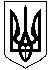 МІНІСТЕРСТВО ОСВІТИ І НАУКИ УКРАЇНИДЕПАРТАМЕНТ НАУКИ І ОСВІТИ ХАРКІВСЬКОЇ ОБЛАСНОЇ ДЕРЖАВНОЇ АДМІНІСТРАЦІЇДЕРЖАВНИЙ НАВЧАЛЬНИЙ ЗАКЛАД«ХАРКІВСЬКЕ ВИЩЕ ПРОФЕСІЙНЕ УЧИЛИЩЕ № 6»Н А К А З04.11.2021										№116-ум. ХарківПро проведення внутрішньо училищного конкурсу фахової майстерності серед учнів ДНЗ ХВПУ № 6у 2021/2022 н.р.З метою виявлення обдарованих учнів, підвищення професійної майстерності та розвитку творчих здібностей ,освоєння учнями високопродуктивних методів праці,НАКАЗУЮ:1.Провести конкурс фахової майстерності серед учнів училища (далі - Конкурс) з таких професій:«Верстатник широкого профілю»;«Слюсар-ремонтник; слюсар з ремонту  колісних  транспортних засобів»;«Електромеханік з ремонту і обслуговування лічильно-обчислювальних машин»;«Оператор комп’ютерного набору; оператор комп’ютерної верстки»;«Оператор комп’ютерного набору; асистент референта»;«Кухар; кондитер»;«Перукар; манікюрник».Термін: з 22.11.2021 по 24.12.2021 р.2. Затвердити графік проведення Конкурсу.3. Затвердити склад оргкомітету, журі і робочих груп з підготовки та проведення Конкурсу.4.Майстрам виробничого навчання вищезазначених професій скласти списки учнів для участі у Конкурсі.Термін: до 22.11.2021 р.5.Методичним комісіям відповідного профілю розробити і затвердити конкурсні завдання з кожної професії.Термін: до 22.11.2021 р.7.Робочим групам забезпечити учасників Конкурсу необхідним обладнанням, інструментом ,матеріалами.8.Контроль за виконанням даного наказу покласти на старшого майстра Шихова К.Ш.Директор ДНЗ ХВПУ № 6					Василь КОСТОГЛОДОВ                                                                     Додаток  № 1 до наказу ДНЗ ХВПУ № 6                                                                     №116 -у від 04.11.2021Склад оргкомітету училищного Конкурсу фахової майстерностісеред учнів ДНЗ ХВПУ № 6у 2021/2022 н.р.Голова оргкомітету:      Костоглодов В.М.- директор ДНЗ ХВПУ №6Члени оргкомітету:       Хватжа Д.Е. - заступник директора з НВР                                        Долженкова О.О. - заступник директора з НВихР                                        Шихов К.Ш.-старший майстер                                        Ковальова Т.І.-методист                                        Панаріна Н.М.-інженер з охорони праці                                                                       Додаток №2 до наказу ДНЗ ХВПУ № 6                                                                       №116 -у від 04.11.2021Склад журі училищного Конкурсу фахової майстерностісеред учнів ДНЗ ХВПУ № 6у2021/2022 н.р. Голова жюрі:             Костоглодов В.М. – директор ДНЗ ХВПУ №6 Члени  жюрі:             Хватжа Д.Е. – заступник директора з НВР                                       Долженкова О.О. – заступник директора з НВихР                                       Шихов К.Ш. – старший майстер                                       Ковальова Т.І. – методист                                       Панаріна Н.М. – інженер з охорони праціПаук В.В.-викладач ,голова методичної комісії верстатних і слюсарних професійГордієнко Т.Г.- викладач,голова комісії з інноваційних технологійТарабаренко Л.Ю.- викладач ,голова методичної комісії асистентів референтаОвсієнко І.С.- .- викладач ,голова методичної комісії з підготовки кухарів-кондитерів, перукарівПодвойська Л.М. - майстер в/н, голова методичної комісії комп’ютерних технологій                                                                      Додаток №3 до наказу ДНЗ ХВПУ № 6                                                                      №116-у від 04.11.2021     Склад робочих груп  училищного Конкурсу фахової майстерностісеред учнів ДНЗ ХВПУ № 6у 2021/2022 н.р.1. За професією «Верстатник широкого профілю»:			-Паук В.В.-викладач; голова методичної комісії;		-Гордієнко Т.Г.- викладач, голова комісії з інноваційних технологій                              - Павленко Т.Ф. -майстер в/н;                - Мамедов І.М. -майстер в/н.2 .За професією «Слюсар-ремонтник; слюсар з ремонту  колісних  транспортних засобів»:			-Паук В.В.-викладач; голова методичної комісії;		-Саєнко І.В.- майстер в/н,викладач;                -Гордієнко Т.Г.- викладач,голова комісії з інноваційних технологій                - Банера А.В.- майстер в/н.3. За професією «Електромеханік з ремонту та обслуговування лічильно-обчислювальних машин»:		-Котенко О.В.- викладач;		-Швець А.М.- майстер в/н;		-Гордієнко Т.Г.- викладач, голова комісії з інноваційних технологій;                -Подвойська Л.М. - майстер в/н; голова методичної комісії4. За професією « Оператор комп’ютерного набору; асистент референта » :		 -Тарабаренко Л.Ю.- викладач ; голова методичної комісії;                  -Подвойська Л.М. - майстер в/н; голова методичної комісії;	           -Густодим Н.В. – викладач;		           -Котенко В.Г. - майстер в/н;                                -Оруджова Д.Е.-викладач;                                -Рудавін Р.В. - майстер в/н. 5. За професією «Оператор комп’ютерного набору; оператор                  комп’ютерної верстки»:                  -Тарабаренко Л.Ю.- викладач ; голова методичної комісії;                  -Подвойська Л.М. - майстер в/н; голова методичної комісії;                                -Густодим Н.В. – викладач;		           -Котенко В.Г. - майстер в/н;                                -Оруджова Д.Е.-викладач;                                -Рудавін Р.В. - майстер в/н.6. За професією «Кухар; кондитер»:- Овсієнко І.С.- викладач, голова методичної комісії;- Тимченко Н.М.- майстер в/н;- Світлична І.В.-майстер в/н;                 - Фадєєва Я.Б.-майстер в/н.8. За професією «Перукар; манікюрник»:                - Овсієнко І.С.- викладач, голова методичної комісії;		          - Семерніна О.А. - майстер в/н;	          - Ковальова О.С. -викладач.